Денисова Е. В.Сегодня 22 мая 2020.Всем здравствуйте и продолжаем учиться.Напоминаю, что внимательно читаем задание и четко его выполняем и ОТПРАВЛЯЕМ  работы  на этот адрес: elenadenisova.68@mail.ru  7а классСегодня  геометрия. Работу выполняют все, но сдают работы на проверку: Базаров, Бугров, Голубихина, Борисов, Бажанов, Иванов, Сурдяева, Юнусова, Дорошин, Хомутова.Образец                                                                                                         Построить 	9 в,к   классПовторение. Пишут все, но работы (с решением) сдают на проверку:9 в класс: Щербаков, Гусева, Сенина, Крыжко, Сухов, Кулыгова, Бахрасова, Ротманов, Герасин.9 к  класс: Андронов, Богонин, Красненков, Мигин, Самойленко, Шматов, Михотин.Найдите значение выражения  .1),       2) 3,        3) ,            4) .Вычислите: 1)-49,        2) 49,      3) ,        4) .Найдите значение выражения В ответе укажите номер правильного варианта.1) 2600000,     2) 0,000026,      3) 0,0000026,    4) 0,00026.Значение какого из выражений является числом рациональным?В ответе укажите номер правильного варианта. ,       2),     3) ,    4) .Какое из следующих выражений равно ?В ответе укажите номер правильного варианта.1),     2) ,    3) ,     4) .В какое из следующих выражений можно преобразовать дробь :1) ,    2) ,    3) ,    4) .Найдите значение выражения       при       .В ответе укажите номер правильного варианта.1)- 125,    2) 125,    3) ,    4) .Какому из следующих выражений равна дробь  ?В ответе укажите номер правильного варианта.Расположите в порядке возрастания числа:  ;  ;  .В ответе укажите номер правильного варианта.1) ; ;        2) ; ;      3) ;;4) ; ; . Сравнить числа:   и .В ответе укажите номер правильного варианта.1) ˂ ,      2) = ,        3) ˃ .11 а классБаза решают по 6 задание (включительно), профиль решают все задания с решением. Работы сдают, кто будет сдавать профиль. Не забывайте, я выставляю оценки, не испортите их себе в конце года. Это для тех, кто меня игнорирует, и не сдают работы.Вариант № 81. Задание Для приготовления вишневого варенья на 1 кг вишни нужно 1,5 кг сахара. Сколько килограммовых упаковок сахара нужно купить, чтобы сварить варенье из 27 кг вишни?2. Задание На рисунке показано изменение температуры воздуха на протяжении трёх суток. По горизонтали указывается дата и время, по вертикали — значение температуры в градусах Цельсия. Определите по рисунку разность между наибольшей и наименьшей температурой воздуха 15 июля. Ответ дайте в градусах Цельсия.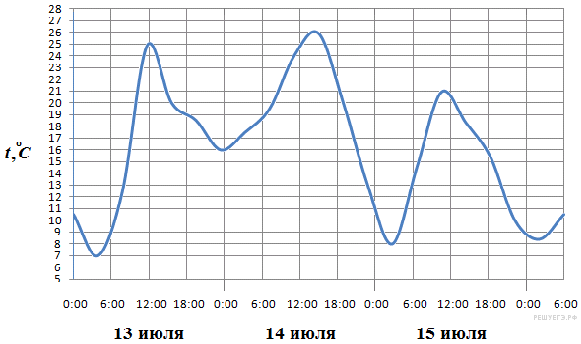 ЗаданиеНайдите площадь прямоугольника, изображенного на клетчатой бумаге с размером клетки 1 см  1 см (см. рис.). Ответ дайте в квадратных сантиметрах.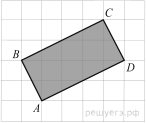 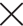 4. Задание В чемпионате по гимнастике участвуют 20 спортсменок: 8 из России, 7 из США, остальные — из Китая. Порядок, в котором выступают гимнастки, определяется жребием. Найдите вероятность того, что спортсменка, выступающая первой, окажется из Китая.5. Задание Найдите корень уравнения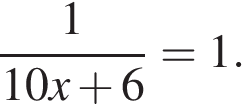 6. Задание Основания трапеции равны 4 и 10. Найдите больший из отрезков, на которые делит среднюю линию этой трапеции одна из ее диагоналей.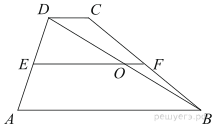 7. Задание Функция y = f (x) определена и непрерывна на отрезке [−5; 5]. На рисунке изображён график её производной. Найдите точку x0, в которой функция принимает наименьшее значение, если  f (−5) ≥ f (5).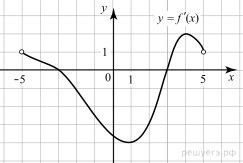 8. Задание Площадь боковой поверхности конуса в два раза больше площади основания. Найдите угол между образующей конуса и плоскостью основания. Ответ дайте в градусах.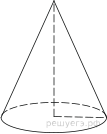 9. Задание Найдите значение выражения 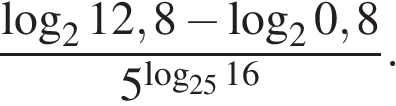 10. Задание Опорные башмаки шагающего экскаватора, имеющего массу  тонн, представляют собой две пустотелые балки длиной  метров и шириной  метров каждая. Давление экскаватора на почву, выражаемое в килопаскалях, определяется формулой , где  – масса экскаватора (в тоннах),  – длина балок в метрах,  – ширина балок в метрах,  – ускорение свободного падения (считайте м/с). Определите наименьшую возможную ширину опорных балок, если известно, что давление  не должно превышать 140 кПа. Ответ выразите в метрах.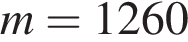 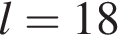 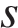 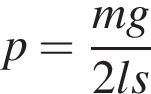 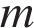 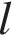 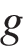 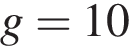 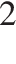 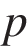 11. Задание В 2008 году в городском квартале проживало  человек. В 2009 году, в результате строительства новых домов, число жителей выросло на , а в 2010 году на  по сравнению с 2009 годом. Сколько человек стало проживать в квартале в 2010 году?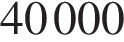 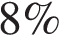 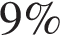 12. Задание 12 № 77475Найдите наименьшее значение функции  на отрезке 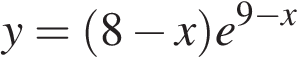 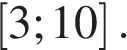 13. Задание а) Решите уравнение 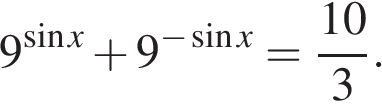 б) Укажите корни этого уравнения, принадлежащие отрезку 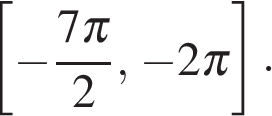 ДаноПостроениеСамостоятельная работа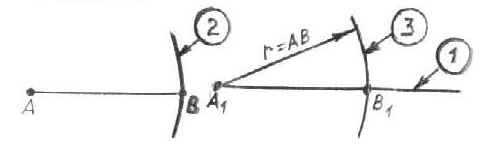                                               Рис. 1В кружках на рисунках показан порядок построения. В данном задании отрезок можно построить в три этапа.                                              Рис. 1В кружках на рисунках показан порядок построения. В данном задании отрезок можно построить в три этапа.Вариант 1                      В   А                                      СПостроить с помощью циркуля и линейки без делений отрезок МN, равный стороне АВ треугольника АВСПровести луч с началом в точке А;Циркулем измерить заданный отрезок АВ;Провести часть окружности, радиус равен отрезку АВ, с центром в точке  А. Точка пересечения окружности и луча  А дадут точку В.Построен отрезок  АВ.Провести луч с началом в точке А;Циркулем измерить заданный отрезок АВ;Провести часть окружности, радиус равен отрезку АВ, с центром в точке  А. Точка пересечения окружности и луча  А дадут точку В.Построен отрезок  АВ.Вариант 2                     В     А                                   СПостроить с помощью циркуля и линейки без делений отрезок МN, равный стороне АС треугольника   АВС                       